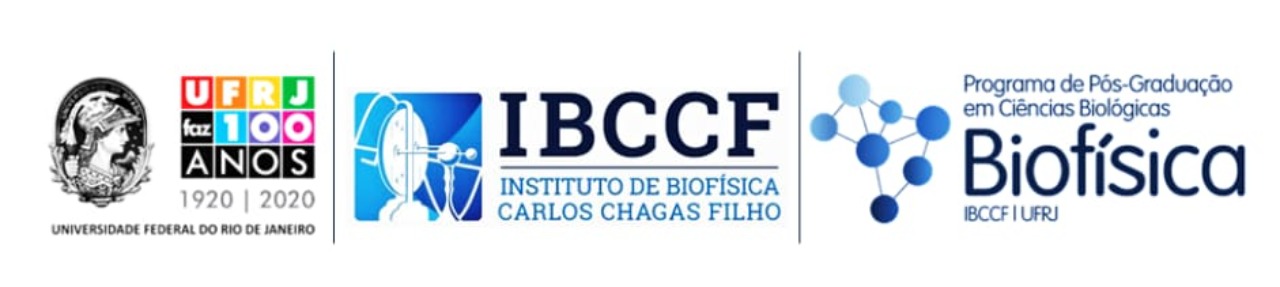 PIPDPROGRAMA INSTITUCIONAL DE PÓS-DOUTORADORESOLUÇÃO CEPG 04/2018(Cria o Programa Institucional de Pós-doutorado na UFRJ)DOCUMENTOS NECESSÁRIOS:ENVIAR PARA:  cpgp@biof.ufrj.brNÃO ACEITAREMOS DOCUMENTAÇÃO INCOMPLETA!!Para postular sua candidatura ao PIPD, o interessado deverá apresentar a seguinte documentação à Coordenação do Programa de Pós-graduação:a) Ficha de inscrição digitada e com foto 3x4;b) carta de anuência do supervisor de pós-doutorado;c) comprovação do título de doutor;d) cópia do documento de identidade ou passaporte, caso estrangeiro. (Não serve carteira de habilitação do Detran);e) cópia do CPF e título de eleitor;f) Cópia do certificado de reservista (para o sexo masculino);g) E-mail institucional obrigatório.h) Termo de compromisso, preenchido e assinado por todas as partes;i) Em caso de vinculo empregatício, deverá apresentar anuência do seu empregador (ou instância equivalente) por meio da assinatura do Termo de Ciência pela Instituição empregadora;j) Projeto de pesquisa a ser desenvolvido;k) Plano de atividades a ser desenvolvido;l) Link do Curriculum Lattes do candidato ao pós-doutorado.     Parágrafo único – O projeto de pesquisa deve prever produção (artigos, livros, patentes, realizações artísticas, entre outras) considerada avançada de acordo com os critérios definidos pelo Programa, observado o documento de área da CAPES.